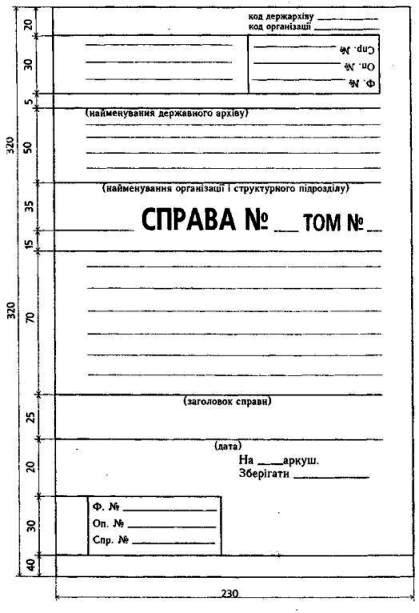 Додаток № 7